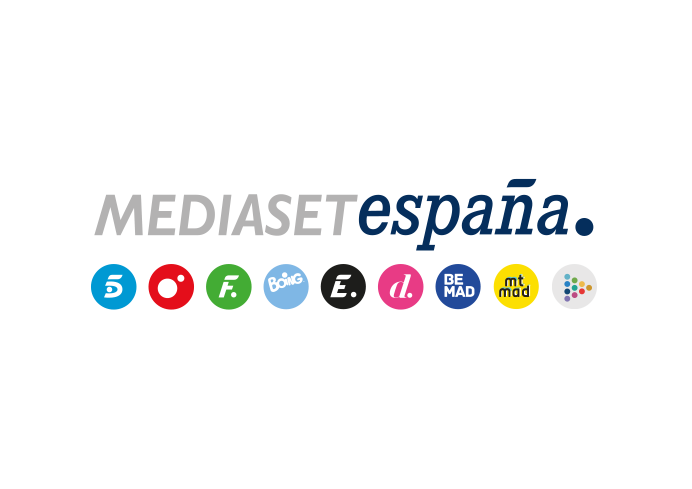 Madrid, 11 de enero de 2023Primera expulsión y nuevas nominaciones, en ‘Pesadilla en El Paraíso’, que relatará cómo han transcurrido los primeros días en la granjaLa segunda gala que Carlos Sobera conducirá este jueves (22:00h) en Telecinco, en conexión permanente con Nagore Robles desde Jimena de la Frontera, emitirá también las pruebas de capataz e inmunidad.Kiko Jiménez o Begoña Gutiérrez: uno de los dos nominados en el estreno de la segunda edición de ‘Pesadilla en El Paraíso’ se convertirá en el primer expulsado en la nueva gala del concurso que Carlos Sobera conducirá este jueves 12 de enero (22:00h) en Telecinco, en conexión permanente con Nagore Robles en Jimena de la Frontera.El elegido para abandonar la granja, el que menor apoyo haya acumulado en la votación abierta en la app de Mitele, tendrá un papel clave en las nominaciones, puesto que decidirá directamente la identidad de uno de los nuevos nominados. El segundo candidato a la expulsión será seleccionado por sus compañeros.Además, la gala, que ofrecerá el desempeño de los concursantes en la prueba de capataz, para distinguir al nuevo líder de la granja, y de inmunidad, cuyo ganador quedará exento de ser nominado, relatará las situaciones más destacadas del día a día en El Paraíso. La dureza de las tareas del campo y del cuidado de los animales y los primeros roces de la convivencia, motivados en buena medida por el hambre y el cansancio, centrarán este repaso.